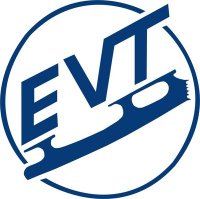 Osallistuvat joukkueet 1.12.2018 kutsukisoihinKansalliset noviisit (7)EsJt	Valley Bay SynchroshineEVT	Cool Steps	HL	Silverlights	Kaari	Sparkle Edges		KTK	BriljantitRJT	Chicas del AmorUpTL	Shiny Lakers	Tulokkaat (13)EsJt	Valley Bay SynchrokidsEVT	Little Steps	HL	Sunflowers	HTK	MiniSparkles	JTL	Team Ice FlakesKaari	Little Edges	KeMu	Team KidettesPoriTa	Team Passion	PTL	Ad Aurum		SaiML	Ice Illusions	TRT	Amicus Aboenses	TTK	Ice SympathyUpTL	Tiny LakersMinorit (13)		ETK	Rainbows	EVT	Sunny Steps	HL	Sunlights	HSK	Team Sympatique	HTK	MiniMints	HTK	PepperMints	JTL	Team Ice Mist		Kaari	Golden EdgesLTL 	Team el Mar	OLK	Tähtitytöt	TRT	Minores Aboenses	TTK	Ice MelodyVG-62	Sun City Sweets	SM-Noviisit (8)EVT	Dream StepsHSK	Team DynamiqueHTK	FinettesHTK	NovettesJTL	Team Ice EffectLTL	Team SoleilTRT	Filiae AboensesTTK	Ice FantasySM-Juniorit (5)EsJt 	Valley Bay SynchroETK	ReflectionsEVT	Ice StepsHSK 	Team MystiqueTTK	Ice Infinity